FICHA DE ACTIVIDAD: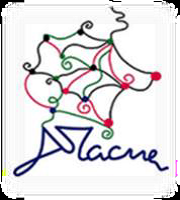  ¿CUÁNTOS CUADROS VES?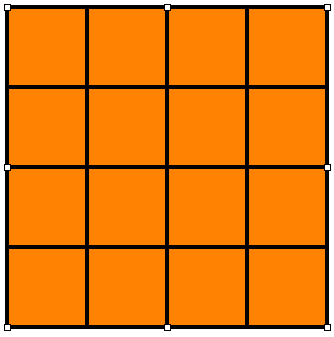 Ver la solución: https://youtu.be/EA6hVERH67g